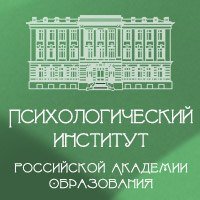 ФГБНУ «Психологический институт РАО», г. МоскваГродненский государственный университет им. Я. Купалы, г. Гродно, БеларусьВысшая школа логотерапии Московского института психоанализа, г. Москва,РОО Научный центр развития личности «Акме» г. Санкт-ПетербургМосковское отделение РПОXXV Юбилейный международный симпозиум«Психологические проблемы смысла жизни и акме»15-16 апреля 2020 годаМосква, ул. Моховая д. 9 стр. 4Основные направления работы симпозиума- Психологические и онтологические проблемы смысла жизни и акме- Смысл жизни, акме и проблемы современного образования- Смысложизненные и акмеологические проблемы профессиональной деятельности- Философские, литературоведческие и культуроведческие аспекты смысла жизни и акме- Проблемы смысла жизни и акме в практике, психологической консультации, психотерапии и социореабилитации- Проблемы и современные тенденции развития логотерапии-Проблемы и современные тенденции развития экзистенциальной психологии, экзистенциального анализа, экзистенциального консультирования, экзистенциальной психотерапии-Молодежная секцияРуководители симпозиумаТ.А. Попова - к. психол. н., ст. науч. сотрудник ФГБНУ «Психологический институт РАО» (Москва, Россия)К.В. Карпинский – д.психол.н., зав. каф. экспериментальной и прикладной психологии ГрГУ им. Я. Купалы (Гродно, Беларусь)Н.В. Кисельникова, - к.психол.н., зам.директора ФГБНУ «Психологический институт РАО», (Москва, Россия)ОргкомитетПредседательГ.А. Вайзер, к.психол.н., ассоц. науч. сотр. ФГБНУ «Психологический институт РАО», (Москва, Россия)Зам. ПредседателяТ.И. Пашукова, д.психол.н., профессор кафедры психологии и педагогической антропологии института гуманитарных и прикладных наук ФГБОУ ВО "Московский государственный  лингвистический университет", (Москва, Россия).И.В. Ульянова, д.п.н., проф. ФГКОУ ВПО «Московский университет Министерства внутренних дел РФ им. В.Я. Кикотя», (Москва, Россия)Члены оргкомитетаН.Л. Карпова, д. психол.н., вед. науч. сотр. ФГБНУ «Психологический институт РАО», (Москва, Россия)С.В. Штукарева, руководитель Высшей Школы Логотерапии Московского института психоанализа, куратор курса логотерапии и экзистенциального анализа Института Виктора Франкла (Вена, Австрия) в России, (Москва, Россия)Е.В. Федосенко - к. психол.н., директор РОО "Научный центр развития личности "Акме", проректор по научно-организационной и воспитательной работе Балтийского гуманитарного института (Санкт-Петербург, Россия)М.Ф. Ерофеева - д.п.н. профессор кафедры педагогики МосУ МВД России имени В.Я. Кикотя, Москва (Москва, Россия)Ф.М. Шаньков, науч. сотрудник ФГБНУ «Психологический институт РАО» (Москва, Россия)Руководители молодежной секции: к.психол.н. Т.А. Попова (Москва, Россия), д.п.н. И.В. Ульянова, к. психол.н.. Е.В. Федосенко (Санкт-Петербург, Россия) магистр психологии И.И. Манина (Москва, Россия), руководитель казахстанской молодежной секции докторант КазНПУ С.Т. Исалиева (Алматы, Казахстан)Технический секретарь: Е.И. Елистратова, лаборант-исследователь ФГБНУ «ПИ РАО» (Москва, Россия) Заявки (Приложение 1) на участие в симпозиуме и материалы (до 10000 знаков с пробелами) принимаются до 15 марта 2020 г. по e-mail: smyslsimp@gmail.comМатериалы симпозиума (тезисы и доклады) будут опубликованы в электронном сборнике на сайте www.pirao.ru,  сборник размещается в РИНЦ. Оргкомитет оставляет за собой право отклонить материалы, не соответствующие направлениям симпозиума и оформленные с нарушением указанных требований. Авторам необходимо заполнить лицензионный договор для размещения в РИНЦ (Приложение 3). При отсутствии договора, статья в РИНЦ не размещается.Организационный взнос – 1000 рублей, сотрудники ПИ РАО, аспиранты и магистранты –500 рублей, студенты - 200 рублей.Оплату необходимо произвести до 25 марта 2020 г. Реквизиты и форма квитанции в прикрепленном файле. ВНИМАНИЕ! КБК обязательно к заполнению, в ином случае деньги не попадают на счет института. Сканированную копию квитанции необходимо выслать на эл. Почту smyslsimp@gmail.com. Требования к оформлению материалов:текст Microsoft Word (doc., docx.), размер шрифта (кегль) – 12, тип – Times New Roman, межстрочный интервал – одинарный, без переносов; без схем, таблиц, рисунков.Параметры страницы: все поля по 2 см.Структура материалов:УДК (http://teacode.com/online/udc/), название статьи прописными буквами, на русском языке: Ф.И.О. автора (авторов), должность, место работы, город, аннотация (4-6 строк, до 300 знаков), ключевые слова. На английском языке: название статьи прописными буквами, Ф.И.О. автора (авторов), аннотация (4-6 строк, до 300 знаков), ключевые слова, текст статьи на русском языке без графиков, рисунков, таблиц; библиографические ссылки в тексте статьи оформляются квадратными скобками, без ссылок; список литературы – в алфавитном порядке.Имя файлов в электронном варианте должно быть оформлено следующим образом: «Иванов_статья. doc», «Иванов_заявка. doc», “Иванов. Лицензионный договор”Оргкомитет оставляет за собой право отбора и редактирования предоставленных материалов. В отдельных файлах присылаются: 1.Заявка на участие в симпозиуме (Приложение 1) 2. Статья 3. Лицензионный договор (сканкопия) (Приложение 3)4. Квитанция об оплате с КБК (сканкопия) Контактное лицо: Попова Татьяна Анатольевна